     	Z Á P I S N I C Az 10. konferencie Slovenského zväzu pozemného hokejaNázov športovej organizácie:	Slovenský zväz pozemného hokejaHlasovanie Konferencie SZPH spôsobom per rollam sa konalo na základe ustanovenia článku  29 „Rozhodnutia konferencie“ bod 5. Stanov SZPH, ktorý hovorí, že na základe rozhodnutia konferencie môže konferencia prijímať rozhodnutia hlasovaním „per rollam“ tj. písomne mimo riadneho zasadnutia s doručením hlasovania korešpondenčne alebo elektronicky.Návrh uznesenia:Konferencia SZPH1. Súhlasí aby Konferencia č. 10 prijala rozhodnutie hlasovaním „per rollam“ podľa článku 29, bodu 5. Stanov SZPH.2. Schvaľuje pána JUDr. Jaromíra Šmátralu, PhD. za kontrolóra  zväzu v súlade so Stanovami SZPH a zákonom č. 440/2015 Z. z. o športe v znení neskorších predpisov.Počet všetkých členov Konferencie SZPH: 					13Počet všetkých členov Konferencie SZPH zúčastnených na hlasovaní: 	12Počet všetkých členov Konferencie SZPH hlasujúcich za návrh:		12Počet všetkých členov Konferencie SZPH, hlasujúcich proti návrhu:		0Počet všetkých členov Konferencie SZPH, ktorí sa hlasovania zdržali:	0Návrh uznesenia 10. Konferencie bol prijatý podľa ustanovenia článku 28. Uznášaniaschopnosť Konferencie Stanov SZPH.Členovia orgánu zúčastnení hlasovania:Ing. Pastorová ĽudmilaPetráš MarekParajka MatúšDugovič MilanIng. Hruška MatejIng. Romanec PeterIng. Orolín MatejIng. Hoštáková ZuzanaPotočková BeátaJakabová ZuzanaIng. Jelačič MatejFondrková NatáliaČlenovia orgánu nezúčastnení hlasovania:Kríž JurajPredsedajúci konferencie: Ing. Ľudmila Pastorová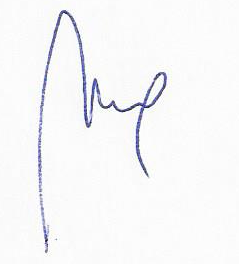 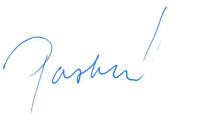 Zápisnicu zapísal:                Ing. Mariana MankoveckáSprávnosť overil:                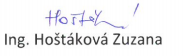 Názov zasadajúceho orgánu:10. Konferencia SZPHMiesto konania zasadnutia:Národný štadión Ing. Pavla Rosu, Jurkovičova 5, BratislavaDeň konania zasadnutia:Hlasovanie spôsobom „per rollam“ konaného v dňoch 24.11.2017 až 28.11.2017 